論文標題摘要本論文範本說明研討會所採用之排版格式，摘要以500字為限，字體12pt，中文用標楷體，英文用Times New Roman或類似字體，單行行距，左右對齊。關鍵字：翻轉資安科技、創新服務與風險管理、物聯網技術。一、導論論文內容除了圖片與表格內之文字可以彈性運用外，字型部分中文用標楷體，英文用Times New Roman或類似字體，如果未特別指示，字體大小為12pt。本範本針對全篇各部分已定義好樣式，請儘可能套用，讓所有收錄的論文具有一致性。1.1、版面使用A4大小的紙張，每邊留2.54公分，內文單欄排列，左右對齊，單行行距。論文含本文、圖片、表格、參考文獻合計不超過12頁，不加頁碼。論文格式範本檔(即這個檔案)可自研討會網站http://cyber2016.edu.tw下載。1.2 論文題目與作者論文題目字型用14pt，作者部分是以表格對齊，請依作者人數自行調整表格，每欄4至4.5公分，整個表格置中對齊，如果人數多，可以多列方式列出。字型部分，單位及職銜與Email Address用10pt，文字採置中對齊。1.3. 內文內文字型採用12pt標楷體(英文為Times New Roman)字型，單行行距。1.4 段落標題與子標題段落標題與子標題採用粗體。每段標題與子標題前請留一行空白。每一段落首行以縮排2字元。二、圖片、表格與方程式2.1. 圖片及表格圖片及表格置中對齊，圖的說明位於圖下方，表的說明置於表上方，說明文字不足一行時置中對齊，超過一行改採左右對齊。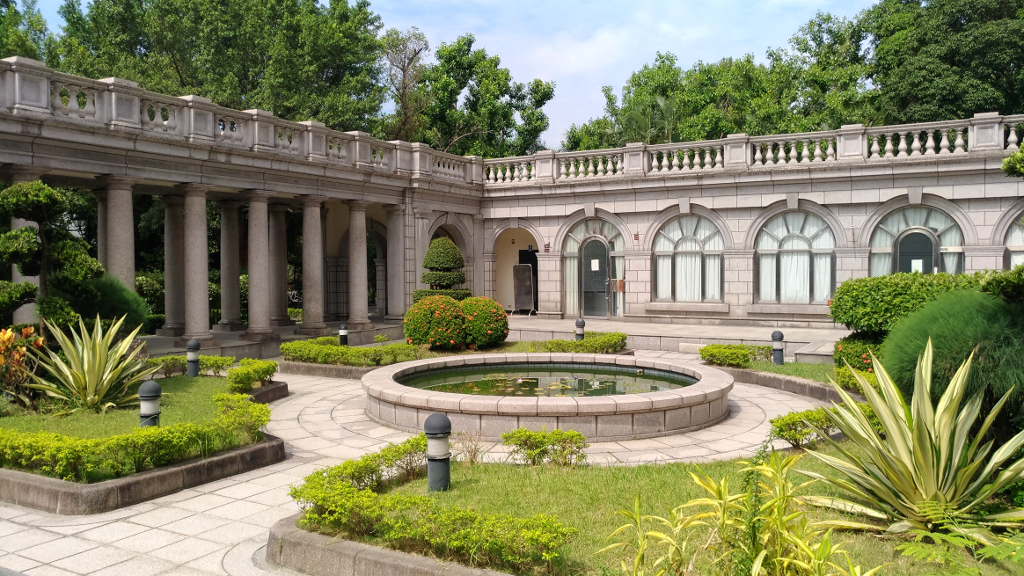 圖一: 校景表一: 論文各部分與樣式之對應2.2. 方程式方程式應置中，並且於上下各留一行空白，每個方程式應加註編號，編號從(1)開始且靠右對齊。這個範本中定義了方程式的樣式，套用這個樣式，只需要在方程式前面及方程式與編號間各加入一個Tab，即可自動對齊及上下各加一行空白行，請避免用空白來對齊。		(1)三、參考文獻格式參考文獻：文獻部份中文列於前，英文列於後；中文按姓氏筆畫。格式請參見資訊管理學報之參考文獻格式說明。姓名1單位及職銜Email Address姓名2單位及職銜Email Address內容樣式論文題目論文標題節標題節標題小節標題小節標題作者姓名作者單位與職稱單位與emailEmail Address單位與email關鍵字關鍵字內文內文首行不內縮之內文內文不內縮(用於表格本體之樣式)圖與表之說明文字圖表說明方程式方程式